ПОЛОЖЕНИЕОБ ОТКРЫТОМ УНИВЕРСИТЕТСКОМ КОНКУРСЕ ЧТЕЦОВ«ТАЯМНІЦЫ СЛОВА І ДУМКІ»,посвященном 135-летию со дня рождения Янки Купалы и Якуба Коласа	Организаторами открытого университетского конкурса чтецов «Таямніцы слова і думкі» являются филологический факультет, кафедра журналистики, отдел воспитательной работы с молодежью, студенческий клуб, профсоюзный комитет студентов Учреждения образования «Брестский государственный университет имени А.С. Пушкина».Оргкомитет конкурса:1. Т.В. Соколова – председатель оргкомитета, проректор по воспитательной и социальной работе, кандидат педагогических наук, доцент;2. В.Н. Смаль – кандидат филологических наук, доцент кафедры журналистики;3. Л.В. Скибицкая – заведующий кафедрой журналистики, кандидат филологических наук, доцент кафедры; 4. С.С. Клундук – кандидат филологических наук, доцент кафедры журналистики;5. Е.В. Дебелая – преподаватель кафедры журналистики;6. Т.Н. Кошик – начальник отдела воспитательной работы с молодежью;7.  Е.А. Грановская – заведующий студенческим клубом.Цели и задачи конкурса: – пробудить интерес учащейся молодежи к поэтическому слову, литературному наследию Беларуси и зарубежных стран;– выявить лучших исполнителей и авторов поэтических, прозаических и драматургических произведений. Конкурс является открытым, в нем могут принять участие студенты вузов области, учащиеся лицеев, гимназий города Бреста (по приглашению оргкомитета).Условия проведения конкурса:Конкурс проводится 17 февраля 2017 года на базе БрГУ имени А.С. Пушкина (ауд. 215 учебного корпуса № 2, ул. Мицкевича, 28), начало – в 12.00 часов.10 февраля в 11:40 (ул. Мицкевича, 28; ауд. 307 учебного корпуса № 2) для участников конкурса (кроме иногородних) будет проводиться консультация-прослушивание, по ее результатам определяются участники конкурса.Каждый факультет БрГУ имени А.С. Пушкина (после внутрифакультетского отбора) выставляет для участия в конкурсе не менее одного участника. Представители других учебных заведений  – не более одного участника.Основанием для участия в конкурсе является заявка, подписанная руководителем учреждения образования (для студентов БрГУ имени А.С. Пушкина – деканом факультета) и содержащая необходимые сведения об участнике: фамилия, имя отчество (полностью), учебное заведение, факультет, курс, группа (класс); контактный телефон; автор и название исполняемого произведения. Участникам авторского отделения необходимо приложить текст произведения. Иногородним участникам нужно указать в заявке необходимость бронирования мест в общежитии университета. Сведения об участии в конкурсе подаются (присылаются) на кафедру журналистики филологического факультета (. Брест, ул. Мицкевича, 28; каб. 307 учебного корпуса № 2) или по электронному адресу  (e-mаil: kafjurn@brsu.brest.by) не позднее 8 февраля 2017 года.Командировочные расходы для иногородних участников конкурса – за счет командирующих организаций.Конкурсная программа состоит из 2 отделений – авторского и исполнительского. Конкурсанты могут участвовать только в одном из отделений, исполняя не более одного произведения.Продолжительность выступления не должна превышать 2 минут.В конкурсной программе могут исполняться:– поэтические произведения;– прозаические произведения или отрывки из них;– отрывки из драматургических произведений.Конкурсные произведения могут исполняться на русском, белорусском, польском и украинском языках без музыкального, мультимедийного и другого сопровождения, без использования микрофона. Критерии оценки исполнительского конкурса: – исполнительское мастерство (эмоциональность, органичность, естественность, мотивированность);– умение создать сценический образ;– мастерство произнесения (техника речи, интонационная выразительность, культура невербального общения).Критерии оценки авторского конкурса:– оригинальность и самостоятельность произведения;– смысловая и поэтическая насыщенность произведения;– логическая и структурная цельность произведения.Подведение итогов конкурса.Оценивает участников конкурса и подводит общие итоги жюри.Призеры каждого отделения награждаются дипломами и памятными подарками, предоставленными БрГУ имени А.С. Пушкина и профкомом студентов. Лучшие авторские произведения будут опубликованы в газете «Берасцейскі ўніверсітэт».Контактные телефоны:+ 8 (016) 21 63 50 – кафедра журналистики;+ 375 29 728 19 62 – Валентин Николаевич Смаль – доцент кафедры журналистики, кандидат филологических наук, доцент.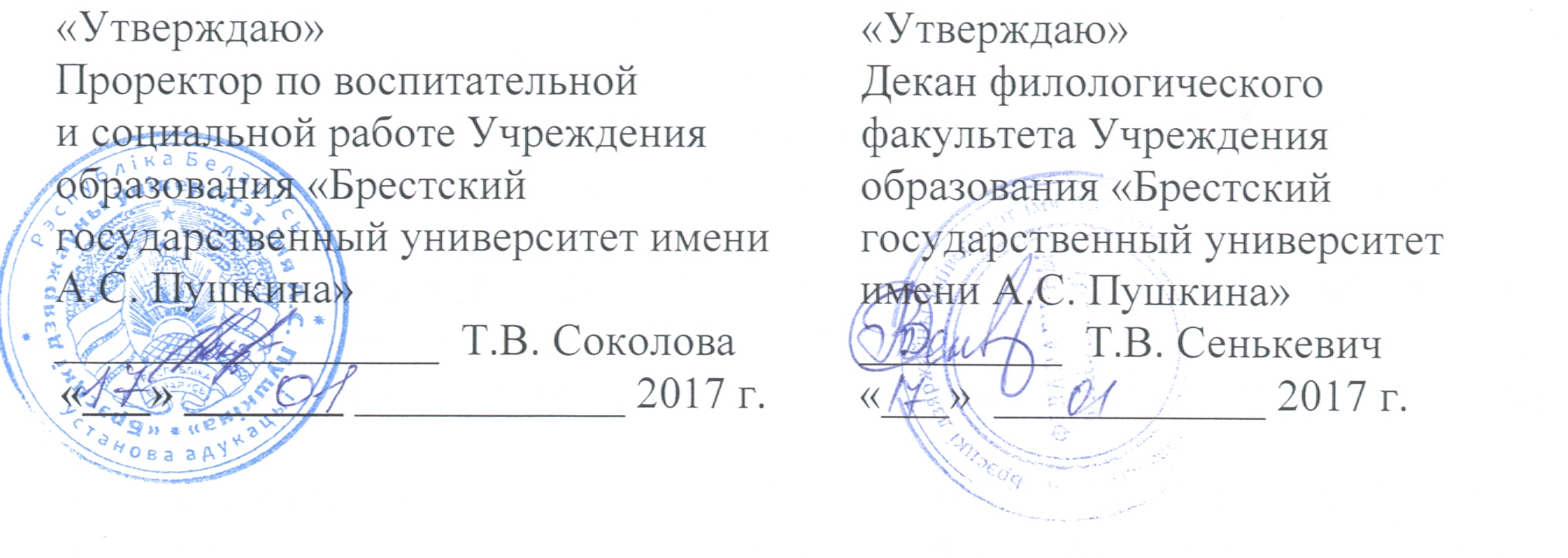 